Зарегистрировано в Минюсте России 25 декабря 2012 г. N 26377МИНИСТЕРСТВО ЗДРАВООХРАНЕНИЯ РОССИЙСКОЙ ФЕДЕРАЦИИПРИКАЗот 15 ноября 2012 г. N 921нОБ УТВЕРЖДЕНИИ ПОРЯДКАОКАЗАНИЯ МЕДИЦИНСКОЙ ПОМОЩИ ПО ПРОФИЛЮ "НЕОНАТОЛОГИЯ"В соответствии со статьей 37 Федерального закона от 21 ноября 2011 г. N 323-ФЗ "Об основах охраны здоровья граждан в Российской Федерации" (Собрание законодательства Российской Федерации, 2011, N 48, ст. 6724; 2012, N 26, ст. 3442, 3446) приказываю:1. Утвердить прилагаемый Порядок оказания медицинской помощи по профилю "неонатология".2. Признать утратившим силу приказ Министерства здравоохранения и социального развития Российской Федерации от 1 июня 2010 г. N 409н "Об утверждении Порядка оказания неонатологической медицинской помощи" (зарегистрирован Министерством юстиции Российской Федерации 14 июля 2010 г., регистрационный N 17808).МинистрВ.И.СКВОРЦОВАУтвержденоприказом Министерства здравоохраненияРоссийской Федерацииот 15 ноября 2012 г. N 921нПОРЯДОКОКАЗАНИЯ МЕДИЦИНСКОЙ ПОМОЩИ ПО ПРОФИЛЮ "НЕОНАТОЛОГИЯ"1. Настоящий Порядок устанавливает правила оказания медицинской помощи новорожденным в организациях, оказывающих медицинскую помощь (далее соответственно - медицинская помощь, медицинские организации).2. Медицинская помощь оказывается в виде:первичной медико-санитарной помощи;скорой, в том числе специализированной, медицинской помощи;специализированной, в том числе высокотехнологичной, медицинской помощи.3. Медицинская помощь может оказываться в следующих условиях:амбулаторно (в условиях, не предусматривающих круглосуточное медицинское наблюдение и лечение);в дневном стационаре (в условиях, предусматривающих медицинское наблюдение и лечение в дневное время, не требующих круглосуточного медицинского наблюдения и лечения);стационарно (в условиях, обеспечивающих круглосуточное медицинское наблюдение и лечение).4. Первичная медико-санитарная помощь новорожденным включает в себя мероприятия по профилактике болезней, диагностике, лечению заболеваний и состояний, медицинской реабилитации, санитарно-гигиеническому просвещению родителей новорожденных.5. Первичная медико-санитарная помощь новорожденным включает:первичную доврачебную медико-санитарную помощь;первичную врачебную медико-санитарную помощь;первичную специализированную медико-санитарную помощь.Первичная доврачебная медико-санитарная помощь новорожденным осуществляется в амбулаторных условиях медицинскими работниками со средним медицинским образованием.Первичная врачебная медико-санитарная помощь новорожденным осуществляется в амбулаторных условиях врачом-педиатром участковым, врачом общей практики (семейным врачом).6. Специализированная, в том числе высокотехнологичная, медицинская помощь новорожденным оказывается в медицинских организациях акушерского, неонатологического и педиатрического профиля.7. В случае рождения ребенка в медицинской организации акушерского профиля новорожденному оказывается специализированная, в том числе высокотехнологичная, медицинская помощь.8. Скорая, в том числе скорая специализированная, медицинская помощь новорожденным, требующим срочного медицинского вмешательства, оказывается врачебными выездными бригадами скорой медицинской помощи в соответствии с приказом Министерства здравоохранения и социального развития Российской Федерации от 1 ноября 2004 г. N 179 "Об утверждении порядка оказания скорой медицинской помощи" (зарегистрирован Министерством юстиции Российской Федерации 23 ноября 2004 г., регистрационный N 6136) с изменениями, внесенными приказами Министерства здравоохранения и социального развития Российской Федерации от 2 августа 2010 г. N 586н (зарегистрирован Министерством юстиции Российской Федерации 30 августа 2010 г., регистрационный N 18289), от 15 марта 2011 г. N 202н (зарегистрирован Министерством юстиции Российской Федерации 4 апреля 2011 г., регистрационный N 20390) и от 30 января 2012 г. N 65н (зарегистрирован Министерством юстиции Российской Федерации 14 марта 2012 г., регистрационный N 23472).9. Бригада скорой медицинской помощи в первые часы жизни ребенка, родившегося вне медицинской организации и нуждающегося в интенсивном лечении, доставляет новорожденного в медицинские организации педиатрического или неонатологического профиля, где ему оказывается специализированная, в том числе высокотехнологичная, медицинская помощь в стационарных условиях.В случае рождения вне медицинской организации ребенка, не нуждающегося в интенсивном лечении, он переводится в медицинскую организацию акушерского профиля для оказания медицинской помощи в стационарных условиях.10. Медицинская помощь при наличии состояний, которые требуют проведения интенсивной терапии, оказывается в организации, в которой проводилось родоразрешение, или в профильной медицинской организации, оказывающей медицинскую помощь детям.11. При рождении здорового доношенного ребенка проводятся процедуры по уходу за новорожденным, в том числе направленные на поддержку грудного вскармливания и профилактику гипотермии, после чего новорожденный с матерью переводятся в послеродовое отделение.12. В течение первых суток жизни новорожденный осматривается медицинской сестрой каждые 3 - 3,5 часа с целью оценки состояния и при необходимости оказания ему медицинской помощи. Результаты осмотров вносятся в медицинскую документацию новорожденного.13. Врач-неонатолог осматривает новорожденного ежедневно, а при ухудшении его состояния с такой частотой, которая определена медицинскими показаниями, но не реже одного раза в 3 часа. Результаты осмотров вносятся в медицинскую документацию новорожденного.КонсультантПлюс: примечание.Приказом Минздрава России от 21.03.2014 N 125н утверждены новые Национальный календарь профилактических прививок и Календарь профилактических прививок по эпидемическим показаниям.14. В стационарных условиях медицинской организации акушерского профиля на основании добровольного информированного согласия родителей на проведение профилактических прививок новорожденным, оформленного по рекомендуемому образцу добровольного информированного согласия на проведение профилактических прививок детям или отказа от них, утвержденному приказом Министерства здравоохранения и социального развития Российской Федерации от 26 января 2009 г. N 19н (зарегистрирован Министерством юстиции Российской Федерации 28 апреля 2009 г., регистрационный N 13846), осуществляется проведение профилактических прививок согласно приказу Министерства здравоохранения и социального развития Российской Федерации от 31 января 2011 г. N 51н "Об утверждении национального календаря профилактических прививок и календаря профилактических прививок по эпидемическим показаниям". Данные о проведенных профилактических прививках вносятся в медицинскую документацию новорожденного.15. В медицинской организации акушерского, неонатологического или педиатрического профиля в сроки, установленные приказом Министерства здравоохранения и социального развития Российской Федерации от 22 марта 2006 г. N 185 "О массовом обследовании новорожденных детей на наследственные заболевания" (по заключению Минюста России в государственной регистрации не нуждается - письмо Минюста России от 5 мая 2006 г. N 01/3704-ЕЗ), осуществляется забор крови новорожденного для проведения неонатального скрининга.Перед выпиской новорожденному осуществляется аудиологический скрининг. Данные о проведенных неонатальном и аудиологическом скринингах вносятся в медицинскую документацию новорожденного.16. Выписка новорожденного осуществляется при удовлетворительном его состоянии и отсутствии медицинских показаний к направлению в стационарные условия медицинской организации неонатологического или педиатрического профиля.17. При наличии медицинских показаний первичная реанимация новорожденным после рождения осуществляется в медицинских организациях, где произошли роды, а также в машинах скорой медицинской помощи.Проведение первичной реанимации новорожденного обеспечивают следующие медицинские работники:врачи и фельдшеры или акушерки бригад скорой и неотложной медицинской помощи, осуществляющие транспортировку рожениц;врачи и медицинские работники со средним медицинским образованием акушерско-гинекологических отделений родильных домов, перинатальных центров и больниц, в обязанности которых входит оказание помощи во время родов (врач-акушер-гинеколог, врач-анестезиолог-реаниматолог, медицинская сестра-анестезист, медицинская сестра, акушерка);врачи и медицинские работники со средним медицинским образованием отделений новорожденных родильных домов, перинатальных центров, детских и многопрофильных больниц (врач-неонатолог, врач-анестезиолог-реаниматолог, врач-педиатр, медицинская сестра).При родах, происходящих в медицинской организации акушерского профиля, присутствует врач-неонатолог, а в его отсутствие - акушерка или медицинская сестра, имеющие специальные знания, навыки и набор оборудования для оказания первичной реанимации новорожденному.При проведении сердечно-легочной реанимации новорожденному врачу-неонатологу или медицинскому работнику со средним медицинским образованием (акушерка, медицинская сестра), который ее проводит, оказывают помощь не менее двух медицинских работников с высшим или со средним медицинским образованием.18. При наличии в медицинской организации акушерского профиля, где произошли роды, отделения реанимации и интенсивной терапии для новорожденных интенсивную терапию в объеме, необходимом для полной стабилизации состояния ребенка, включая аппаратную искусственную вентиляцию легких, проводят в данной организации. В случае отсутствия в медицинской организации отделения реанимации и интенсивной терапии для новорожденных новорожденного переводят в аналогичное отделение медицинской организации неонатологического или педиатрического профиля.19. В случаях проведения длительной искусственной вентиляции легких (более 6 суток) новорожденному в условиях отделения реанимации и интенсивной терапии медицинской организации акушерского профиля сроки перевода новорожденного в аналогичное отделение медицинской организации неонатологического или педиатрического профиля определяются заведующим отделением реанимации и интенсивной терапии для новорожденных медицинской организации акушерского профиля по согласованию с заведующим аналогичным отделением медицинской организации неонатологического или педиатрического профиля.20. В медицинских организациях, имеющих в своей структуре отделения реанимации и интенсивной терапии для новорожденных, необходимо предусматривать создание реанимационно-консультативного блока с выездными реанимационными бригадами.21. При отсутствии в медицинской организации акушерского профиля отделения реанимации и интенсивной терапии для новорожденных главным врачом или ответственным дежурным врачом по медицинской организации вызывается выездная реанимационная бригада из реанимационно-консультативного блока отделения реанимации и интенсивной терапии для новорожденных перинатального центра или медицинской организации неонатологического или педиатрического профиля.22. Выездная бригада из реанимационно-консультативного блока отделения реанимации и интенсивной терапии для новорожденных совместно с медицинской организацией, где родился новорожденный, организует лечение, необходимое для стабилизации состояния новорожденного перед транспортировкой, и после достижения стабилизации состояния осуществляет его перевод в отделение реанимации и интенсивной терапии для новорожденных перинатального центра или медицинской организации неонатологического или педиатрического профиля.Решение о возможности перевода (транспортировки) новорожденного принимается заведующим отделением (дежурным врачом отделения) медицинской организации акушерского профиля и ответственным врачом выездной реанимационной бригады реанимационно-консультативного блока отделения реанимации и интенсивной терапии для новорожденных перинатального центра или медицинской организации неонатологического или педиатрического профиля.23. При подозрении и (или) выявлении у новорожденного острой хирургической патологии он неотложно переводится в детское хирургическое отделение медицинской организации.В случае рождения ребенка в условиях перинатального центра, имеющего в своей структуре детское хирургическое отделение, новорожденный переводится в данное отделение для оказания ему медицинской помощи.24. При выявлении у новорожденного инфекционных заболеваний, представляющих эпидемическую опасность, его перевод осуществляется неотложно в инфекционное отделение (койки) медицинской организации, оказывающей медицинскую помощь детям.25. При выявлении у новорожденного заболеваний, которые излечиваются в сроки не более 10 суток и не представляют эпидемической опасности для окружающих, наблюдение, обследование и лечение новорожденного осуществляется медицинской организацией, в которой он родился, при наличии в ней условий для диагностики и лечения данного заболевания.26. При наличии медицинских показаний для консультации и оказания медицинской помощи новорожденным привлекаются врачи-специалисты по специальностям, предусмотренным Номенклатурой специальностей специалистов с высшим и послевузовским медицинским и фармацевтическим образованием в сфере здравоохранения Российской Федерации, утвержденной приказом Министерства здравоохранения и социального развития Российской Федерации от 23 апреля 2009 г. N 210н (зарегистрирован Министерством юстиции Российской Федерации 5 июня 2009 г., регистрационный N 14032), с изменениями, внесенными приказом Министерства здравоохранения и социального развития Российской Федерации от 9 февраля 2011 г. N 94н (зарегистрирован Министерством юстиции Российской Федерации 16 марта 2011 г., регистрационный N 20144).27. При наличии медицинских показаний новорожденный, не нуждающийся в проведении реанимационных мероприятий, из медицинской организации акушерского профиля переводится в отделение патологии новорожденных и недоношенных детей медицинской организации педиатрического профиля или в детское отделение по профилю заболевания ("детская хирургия", "детская кардиология", "сердечно-сосудистая хирургия", "неврология").28. Оказание специализированной, за исключением высокотехнологичной, медицинской помощи осуществляется в федеральных государственных медицинских организациях, находящихся в ведении Министерства здравоохранения Российской Федерации, при необходимости установления окончательного диагноза в связи с нетипичностью течения заболевания, отсутствии эффекта от проводимой терапии и (или) повторных курсов лечения при вероятной эффективности других методов лечения, высоком риске хирургического лечения в связи с осложненным течением основного заболевания или наличием сопутствующих заболеваний, необходимости дообследования в диагностически сложных случаях и (или) комплексной предоперационной подготовке у новорожденных с осложненными формами заболевания, сопутствующими заболеваниями, при необходимости повторной госпитализации по рекомендации указанных федеральных государственных медицинских организаций в соответствии с Порядком направления граждан Российской Федерации в федеральные государственные учреждения, находящиеся в ведении Министерства здравоохранения и социального развития Российской Федерации, для оказания специализированной медицинской помощи, приведенным в приложении к Порядку организации оказания специализированной медицинской помощи, утвержденному приказом Министерства здравоохранения и социального развития Российской Федерации от 16 апреля 2010 г. N 243н (зарегистрирован Министерством юстиции Российской Федерации 12 мая 2010 г., регистрационный N 17175), а также при наличии у больного медицинских показаний - в федеральных государственных медицинских организациях, оказывающих специализированную медицинскую помощь, в соответствии с Порядком направления граждан органами исполнительной власти субъектов Российской Федерации в сфере здравоохранения к месту лечения при наличии медицинских показаний, утвержденным приказом Министерства здравоохранения и социального развития Российской Федерации от 5 октября 2005 г. N 617 (зарегистрирован Министерством юстиции Российской Федерации 27 октября 2005 г., регистрационный N 7115).29. При наличии у новорожденного медицинских показаний к оказанию высокотехнологичной медицинской помощи направление в медицинскую организацию, оказывающую высокотехнологичную медицинскую помощь, осуществляется в соответствии с Порядком направления граждан Российской Федерации для оказания высокотехнологичной медицинской помощи за счет бюджетных ассигнований, предусмотренных в федеральном бюджете Министерству здравоохранения и социального развития Российской Федерации, с применением специализированной информационной системы, утвержденным приказом Министерства здравоохранения и социального развития Российской Федерации от 28 декабря 2011 г. N 1689н (зарегистрирован Министерством юстиции Российской Федерации 8 февраля 2012 г., регистрационный N 23164).30. Медицинские организации, оказывающие медицинскую помощь по профилю "неонатология", осуществляют свою деятельность в соответствии с приложениями N 1 - 9 к настоящему Порядку.31. В случае отказа родителей новорожденного от родительских прав или в случае, если родители оставили новорожденного в медицинской организации акушерского профиля без оформления документов, новорожденный подлежит переводу в отделение патологии новорожденных и недоношенных детей медицинской организации педиатрического профиля.32. В случае если проведение медицинских манипуляций, связанных с оказанием неонатологической медицинской помощи, может повлечь возникновение болевых реакций у новорожденного, такие манипуляции проводятся с обезболиванием.Приложение N 1к Порядку оказания медицинскойпомощи по профилю "неонатология",утвержденному приказомМинистерства здравоохраненияРоссийской Федерацииот 15 ноября 2012 г. N 921нПРАВИЛАОРГАНИЗАЦИИ ДЕЯТЕЛЬНОСТИ ОТДЕЛЕНИЯ НОВОРОЖДЕННЫХ1. Настоящие правила устанавливают порядок организации деятельности отделения новорожденных медицинской организации акушерского профиля, оказывающей медицинскую помощь (далее - медицинская организация).2. Отделение новорожденных медицинской организации акушерского профиля (далее - Отделение) создается как структурное подразделение медицинской организации.3. Отделение возглавляет заведующий, назначаемый на должность и освобождаемый от должности руководителем медицинской организации, в составе которой создано Отделение.4. На должности заведующего Отделением и врача-неонатолога Отделения назначается специалист, соответствующий требованиям, предъявляемым Квалификационными требованиями к специалистам с высшим и послевузовским медицинским и фармацевтическим образованием в сфере здравоохранения, утвержденными приказом Министерства здравоохранения и социального развития Российской Федерации от 7 июля 2009 г. N 415н (зарегистрирован Министерством юстиции Российской Федерации 9 июля 2009 г., регистрационный N 14292), с изменениями, внесенными приказом Министерства здравоохранения и социального развития Российской Федерации от 26 декабря 2011 г. N 1644н (зарегистрирован Министерством юстиции Российской Федерации 18 апреля 2012 г., регистрационный N 23879), по специальности "неонатология".5. Структура Отделения и штатная численность медицинских работников устанавливаются руководителем медицинской организации, в составе которой создано Отделение, исходя из объема проводимой лечебно-диагностической работы с учетом рекомендуемых штатных нормативов Отделения, предусмотренных приложением N 2 к Порядку оказания медицинской помощи по профилю "неонатология", утвержденному настоящим приказом.6. Оснащение Отделения осуществляется в соответствии со стандартом оснащения Отделения, предусмотренным приложением N 3 к Порядку оказания медицинской помощи по профилю "неонатология", утвержденному настоящим приказом.7. В структуре Отделения рекомендуется предусматривать:процедурную;комнату для вакцинации против туберкулеза;палату интенсивной терапии новорожденного.8. В Отделении рекомендуется предусматривать:палаты для новорожденных с прозрачными перегородками между ними;палаты совместного пребывания матери с ребенком (с санузлом и душевой);помещения для сбора, обработки и хранения женского молока и молочных смесей (молочная комната);выписную комнату вне территории отделения новорожденных;помещение для врачей;комнату для медицинских работников со средним медицинским образованием;кабинет заведующего;кабинет старшей медицинской сестры;помещение для хранения лекарственных средств, препаратов и расходных материалов;кабинет сестры-хозяйки;помещение для обработки оборудования и предстерилизационной обработки детского инвентаря;помещение для хранения чистого белья;помещение для временного хранения грязного белья;санузлы и душевые для медицинских работников;санитарную комнату;гардеробную для медицинских работников с санпропускником.9. Отделение осуществляет следующие функции:медицинский уход за новорожденными;оказание медицинской помощи, включая организацию и проведение первичной реанимации новорожденного;организация и обеспечение совместного пребывания матери и новорожденного;проведение мероприятий по поддержке грудного вскармливания;проведение лечебно-профилактических мероприятий новорожденным;проведение санитарно-противоэпидемических мероприятий;проведение профилактических прививок;проведение неонатального скрининга на выявление наследственных заболеваний и аудиологического скрининга;проведение санитарно-просветительной работы с матерями и родственниками новорожденных;освоение и внедрение в практику новых эффективных методов профилактики, диагностики и лечения новорожденных;разработка и проведение мероприятий по повышению качества лечебно-диагностической работы в Отделении;ведение учетной и отчетной медицинской документации, представление отчетов о деятельности Отделения в установленном порядке.10. Отделение для обеспечения своей деятельности использует возможности лечебно-диагностических и вспомогательных подразделений медицинской организации, в составе которой оно создано.11. Отделение может использоваться в качестве клинической базы образовательных учреждений среднего, высшего и дополнительного профессионального образования, а также научных организаций.12. Количество коек в Отделении определяется из расчета числа послеродовых коек в медицинских организациях акушерского и неонатологического профиля плюс 10%.13. В медицинских организациях акушерского профиля, в структуре которых отсутствует отделение реанимации и интенсивной терапии для новорожденных, организуется пост (палата) интенсивной терапии, под который отводится 10% коек Отделения. Пост (палата) интенсивной терапии создается для проведения непрерывного наблюдения новорожденных и оказания им медицинской помощи. При необходимости проведения интенсивной терапии более 10 суток новорожденный переводится в профильное отделение перинатального центра или медицинских организаций неонатального или педиатрического профиля.Приложение N 2к Порядку оказания медицинскойпомощи по профилю "неонатология",утвержденному приказомМинистерства здравоохраненияРоссийской Федерацииот 15 ноября 2012 г. N 921нРЕКОМЕНДУЕМЫЕ ШТАТНЫЕ НОРМАТИВЫОТДЕЛЕНИЯ НОВОРОЖДЕННЫХ <*>--------------------------------<*> Рекомендуемые штатные нормативы отделения новорожденных не распространяются на медицинские организации частной системы здравоохранения.┌────┬──────────────────────────────┬─────────────────────────────────────┐│ N  │   Наименование должностей    │        Количество должностей        ││п/п │                              │                                     │├────┼──────────────────────────────┼─────────────────────────────────────┤│1.  │Заведующий Отделением         │                  1                  │├────┼──────────────────────────────┼─────────────────────────────────────┤│2.  │Старшая медицинская сестра    │                  1                  │├────┼──────────────────────────────┼─────────────────────────────────────┤│3.  │Сестра-хозяйка                │                  1                  │├────┼──────────────────────────────┼─────────────────────────────────────┤│4.  │Врач-неонатолог               │ 1:                                  ││    │                              │ на   25   коек   для   новорожденных││    │                              │акушерского          физиологического││    │                              │отделения;                           ││    │                              │ на   15   коек   для   новорожденных││    │                              │акушерского           обсервационного││    │                              │отделения;                           ││    │                              │ на  10  коек  новорожденных   палаты││    │                              │интенсивной терапии;                 ││    │                              │ 4,75        (для         обеспечения││    │                              │круглосуточной работы).              │├────┼──────────────────────────────┼─────────────────────────────────────┤│5.  │Медицинская сестра            │ 4,75        (для         обеспечения││    │палатная (постовая)           │круглосуточной работы):              ││    │                              │ на   15   коек   для   новорожденных││    │                              │акушерского          физиологического││    │                              │отделения;                           ││    │                              │ на 10  коек  совместного  пребывания││    │                              │матери и ребенка;                    ││    │                              │ на   10   коек   для   новорожденных││    │                              │акушерского           обсервационного││    │                              │отделения;                           ││    │                              │ на  4  койки  новорожденных   палаты││    │                              │интенсивной терапии.                 │├────┼──────────────────────────────┼─────────────────────────────────────┤│6.  │Медицинская сестра            │ 1 на 15 коек                        ││    │процедурной                   │                                     │├────┼──────────────────────────────┼─────────────────────────────────────┤│7.  │Медицинская сестра            │ 1 на 30 коек  -  по  0,5  должностей││    │                              │на каждые последующие 15  (сверх  30)││    │                              │коек    (для    поддержки    грудного││    │                              │вскармливания)                       ││    │                              │ 4,75 (в родильных домах на  80  коек││    │                              │и     более)     (для      проведения││    │                              │новорожденным        аудиологического││    │                              │скрининга)                           ││    │                              │ 2 (для обеспечения  работы  молочной││    │                              │комнаты)                             │├────┼──────────────────────────────┼─────────────────────────────────────┤│8.  │Младшая медицинская сестра по │ 4,75 на  15  коек  (для  обеспечения││    │уходу за больными             │круглосуточной работы)               │├────┼──────────────────────────────┼─────────────────────────────────────┤│9.  │Санитар                       │ 4,75 на  25  коек  (для  обеспечения││    │                              │круглосуточной  работы   для   уборки││    │                              │помещений)                           │└────┴──────────────────────────────┴─────────────────────────────────────┘Приложение N 3к Порядку оказания медицинскойпомощи по профилю "неонатология",утвержденному приказомМинистерства здравоохраненияРоссийской Федерацииот 15 ноября 2012 г. N 921нСТАНДАРТОСНАЩЕНИЯ ОТДЕЛЕНИЯ НОВОРОЖДЕННЫХ┌────┬────────────────────────────────────────────────┬───────────────────┐│ N  │     Наименование оборудования (оснащения)      │ Количество, штук  ││п/п │                                                │                   │├────┼────────────────────────────────────────────────┼───────────────────┤│1.  │Стеновые или потолочные энерго- и газоснабжающие│   по требованию   ││    │шины                                            │                   │├────┼────────────────────────────────────────────────┼───────────────────┤│2.  │Передвижные кроватки для новорожденных          │   по требованию   │├────┼────────────────────────────────────────────────┼───────────────────┤│3.  │Кроватки с подогревом или матрасики для         │   по требованию   ││    │обогрева                                        │                   │├────┼────────────────────────────────────────────────┼───────────────────┤│4.  │Инкубатор стандартной модели                    │   по требованию   │├────┼────────────────────────────────────────────────┼───────────────────┤│5.  │Стол для пеленания с подогревом                 │   по требованию   │├────┼────────────────────────────────────────────────┼───────────────────┤│6.  │Кислородная палатка                             │   по требованию   │├────┼────────────────────────────────────────────────┼───────────────────┤│7.  │Источник лучистого тепла                        │   по требованию   │├────┼────────────────────────────────────────────────┼───────────────────┤│8.  │Установка для фототерапии                       │   по требованию   │├────┼────────────────────────────────────────────────┼───────────────────┤│9.  │Электронные весы для новорожденного             │    1 на палату    │├────┼────────────────────────────────────────────────┼───────────────────┤│10. │Инфузионный насос                               │   по требованию   │├────┼────────────────────────────────────────────────┼───────────────────┤│11. │Полифункциональный монитор                      │   по требованию   │├────┼────────────────────────────────────────────────┼───────────────────┤│12. │Пульсоксиметр                                   │   по требованию   │├────┼────────────────────────────────────────────────┼───────────────────┤│13. │Глюкометр                                       │         1         │├────┼────────────────────────────────────────────────┼───────────────────┤│14. │Прибор для определения транскутанного           │    не менее 1     ││    │билирубинового индекса                          │                   │├────┼────────────────────────────────────────────────┼───────────────────┤│15. │Электроотсос                                    │   по требованию   │├────┼────────────────────────────────────────────────┼───────────────────┤│16. │Оборудование для аудиологического скрининга     │    1 комплект     │├────┼────────────────────────────────────────────────┼───────────────────┤│17. │Дозаторы для жидкого мыла и средств дезинфекции │  по числу палат   ││    │и диспенсоры для бумажных полотенец             │                   │├────┼────────────────────────────────────────────────┼───────────────────┤│18. │Электронный термометр для измерения ректальной  │   по числу коек   ││    │температуры новорожденным                       │                   │├────┼────────────────────────────────────────────────┼───────────────────┤│19. │Настенный термометр                             │  по числу палат   │├────┼────────────────────────────────────────────────┼───────────────────┤│20. │Комплект неонатальных электродов                │   по требованию   │├────┼────────────────────────────────────────────────┼───────────────────┤│21. │Расходные материалы для проведения              │   по требованию   ││    │кислородотерапии (носовые канюли, маски)        │                   │├────┼────────────────────────────────────────────────┼───────────────────┤│22. │Расходные материалы для проведения инфузионной  │   по требованию   ││    │терапии, зондового питания                      │                   │├────┼────────────────────────────────────────────────┼───────────────────┤│23. │Тест-полоски для глюкометра                     │   по требованию   │├────┼────────────────────────────────────────────────┼───────────────────┤│24. │Датчики для пульсоксиметра                      │   по требованию   │├────┼────────────────────────────────────────────────┼───────────────────┤│25. │Набор для катетеризации периферических сосудов  │   по требованию   │├────┼────────────────────────────────────────────────┼───────────────────┤    КонсультантПлюс: примечание.    Нумерация   пунктов  в  таблице  дана  в  соответствии   с  официальнымтекстом документа.│27. │Одноразовый мочеприемник                        │   по требованию   │├────┼────────────────────────────────────────────────┼───────────────────┤│28. │Шприц инъекционный                              │   по требованию   │├────┼────────────────────────────────────────────────┼───────────────────┤│29. │Рабочее место врача                             │   по требованию   │├────┼────────────────────────────────────────────────┼───────────────────┤│30. │Рабочее место медицинской сестры                │   по требованию   │├────┼────────────────────────────────────────────────┼───────────────────┤│31. │Персональный компьютер с принтером              │   по требованию   │├────┼────────────────────────────────────────────────┼───────────────────┤│32. │Фонендоскоп для новорожденных                   │  по числу палат   │├────┼────────────────────────────────────────────────┼───────────────────┤│33. │Набор для первичной реанимации новорожденных    │   по требованию   │├────┼────────────────────────────────────────────────┼───────────────────┤│34. │Аппарат для искусственной вентиляции легких     │   по требованию   ││    │новорожденных                                   │                   │├────┼────────────────────────────────────────────────┼───────────────────┤│35. │Аппарат для поддержания самостоятельного        │   по требованию   ││    │дыхания новорожденного путем создания           │                   ││    │непрерывного положительного давления в          │                   ││    │дыхательных путях                               │                   │├────┼────────────────────────────────────────────────┼───────────────────┤│36. │Дефибриллятор бифазный                          │   по требованию   │├────┼────────────────────────────────────────────────┼───────────────────┤│37. │Тележка медицинская для инструментов            │   по требованию   │├────┼────────────────────────────────────────────────┼───────────────────┤│38. │Процедурный столик                              │   по требованию   │├────┼────────────────────────────────────────────────┼───────────────────┤│39. │Медицинская мебель для палат новорожденных      │   по требованию   │├────┼────────────────────────────────────────────────┼───────────────────┤│40. │Аппарат для быстрого размораживания плазмы      │  1 на отделение   │├────┼────────────────────────────────────────────────┼───────────────────┤│41. │Аппарат для подогрева инфузионных растворов     │   по требованию   │├────┼────────────────────────────────────────────────┼───────────────────┤│42. │Холодильники для хранения препаратов и          │   по требованию   ││    │растворов                                       │                   │├────┼────────────────────────────────────────────────┼───────────────────┤│43. │Морозильные камеры                              │   по требованию   │├────┼────────────────────────────────────────────────┼───────────────────┤│44. │Емкость для сбора бытовых и медицинских отходов │   по требованию   │├────┼────────────────────────────────────────────────┼───────────────────┤│45. │Емкость для дезинфекции инструментария и        │   по требованию   ││    │расходных материалов                            │                   │└────┴────────────────────────────────────────────────┴───────────────────┘Приложение N 4к Порядку оказания медицинскойпомощи по профилю "неонатология",утвержденному приказомМинистерства здравоохраненияРоссийской Федерацииот 15 ноября 2012 г. N 921нПРАВИЛАОРГАНИЗАЦИИ ДЕЯТЕЛЬНОСТИ ОТДЕЛЕНИЯ РЕАНИМАЦИИ И ИНТЕНСИВНОЙТЕРАПИИ ДЛЯ НОВОРОЖДЕННЫХ1. Настоящие правила устанавливают порядок организации деятельности отделения реанимации и интенсивной терапии для новорожденных (далее - Отделение) медицинской организации акушерского, неонатологического и педиатрического профиля, оказывающей медицинскую помощь (далее - медицинская организация).2. Отделение создается как структурное подразделение медицинской организации.3. Отделение возглавляет заведующий, назначаемый на должность и освобождаемый от должности руководителем медицинской организации, в составе которой создано Отделение.4. На должности заведующего Отделением и врача-анестезиолога-реаниматолога назначаются соответственно:специалист, соответствующий требованиям, предъявляемым Квалификационными требованиями к специалистам с высшим и послевузовским медицинским и фармацевтическим образованием в сфере здравоохранения, утвержденными приказом Министерства здравоохранения и социального развития Российской Федерации от 7 июля 2009 г. N 415н, по специальности "неонатология" и прошедший профессиональную переподготовку по специальности "анестезиология-реаниматология";специалист, соответствующий требованиям, предъявляемым Квалификационными требованиями к специалистам с высшим и послевузовским медицинским и фармацевтическим образованием в сфере здравоохранения, утвержденными приказом Министерства здравоохранения и социального развития Российской Федерации от 7 июля 2009 г. N 415н, по специальности "анестезиология-реаниматология" и прошедшим подготовку по вопросам интенсивной терапии новорожденных.5. Структура и штатная численность Отделения определяется исходя из объема проводимой лечебно-диагностической работы и коечной мощности с учетом рекомендуемых штатных нормативов, предусмотренных приложением N 5 к Порядку оказания медицинской помощи по профилю "неонатология", утвержденному настоящим приказом.6. Оснащение Отделения осуществляется в соответствии со стандартом оснащения, предусмотренным приложением N 6 к Порядку оказания медицинской помощи по профилю "неонатология", утвержденному настоящим приказом.7. В структуре Отделения рекомендуется предусматривать:экспресс-лабораторию;палаты для реанимации и интенсивной терапии новорожденных с прозрачными перегородками между ними;помещения для сбора, обработки и хранения женского молока и молочных смесей (молочная комната);помещение для врачей;палату-бокс для приема новорожденных;процедурную;реанимационно-консультативный блок, который оборудуется: помещением диспетчерской, помещением для отдыха медицинских работников бригады, помещением для хранения оборудования, помещением для хранения чистого белья, помещением для отдыха водителей, санузлом и душевой для медицинских работников, помещением (обогреваемым) для стоянки санитарного транспорта с возможностью подзарядки аккумуляторов оборудования <*>.8. В Отделении рекомендуется предусматривать:комнату для средних медицинских работников;кабинет заведующего;кабинет старшей медицинской сестры;комнату сестры-хозяйки;помещение для хранения лекарственных средств, препаратов и расходных материалов;помещение для обработки оборудования и предстерилизационной обработки детского инвентаря;помещение для приготовления инфузионных растворов;помещение для хранения аппаратуры, прошедшей обработку;помещение для хранения чистого белья;помещение для временного хранения грязного белья;санузлы и душевые для медицинских работников;комнату для предметов уборки и хранения дезинфицирующих средств;помещение для компрессоров (может располагаться централизованно);гардеробную для медицинских работников с санпропускником;помещение для медицинского осмотра родителей новорожденных (фильтр);комнату для консультаций с родителями новорожденных;комнату для отдыха родителей новорожденных;санузел и душевую для родителей новорожденных;изолятор с тамбуром (не менее 1 на 6 коек).9. Отделение осуществляет следующие функции:оказание медицинской помощи новорожденным любого гестационного возраста с тяжелыми нарушениями функции жизненно важных органов, декомпенсированными метаболическими и эндокринными нарушениями, хирургической патологией (до момента перевода в детское хирургическое отделение);проведение интенсивного наблюдения и интенсивного лечения при угрожающих жизни состояниях у новорожденных, поступающих из структурных подразделений медицинской организации или доставленных в медицинскую организацию;оказание и проведение реанимационных мероприятий новорожденным в профильных подразделениях медицинской организации;внедрение новых технологий, направленных на повышение качества лечебно-диагностической работы, снижение летальности и профилактику инвалидности;осуществление мониторинга в круглосуточном режиме состояния новорожденных, находящихся в тяжелом состоянии в медицинских организациях <*>;осуществление консультативной и лечебной помощи новорожденным, находящимся в тяжелом состоянии <*>;осуществление транспортировки по медицинским показаниям новорожденных в отделении реанимации и интенсивной терапии для новорожденных, при необходимости - проведение мероприятий для стабилизации состояния новорожденного в медицинских организациях акушерского, неонатологического и педиатрического профилей перед транспортировкой <*>;--------------------------------<*> Предусматривается для отделений реанимации и интенсивной терапии для новорожденных, созданных в качестве структурных подразделений перинатальных центров, республиканских, краевых, областных и многопрофильных детских городских больниц.обеспечение санитарно-противоэпидемических мероприятий;проведение санитарно-просветительной работы с матерями и родственниками новорожденных и оказание им психологической поддержки;ведение учетной и отчетной документации и представление отчетов о деятельности Отделения в установленном порядке.После стабилизации состояния дети из Отделения переводятся при наличии медицинских показаний в отделение патологии новорожденных и недоношенных детей медицинской организации или в детское хирургическое отделение по профилю заболевания.10. Отделение использует возможности лечебно-диагностических и вспомогательных подразделений медицинской организации, в составе которой оно создано.11. Отделение может использоваться в качестве клинической базы образовательных учреждений среднего, высшего и дополнительного профессионального образования, а также научных организаций.Приложение N 5к Порядку оказания неонатологическоймедицинской помощи,утвержденному приказомМинистерства здравоохраненияРоссийской Федерацииот 15 ноября 2012 г. N 921нРЕКОМЕНДУЕМЫЕ ШТАТНЫЕ НОРМАТИВЫОТДЕЛЕНИЯ РЕАНИМАЦИИ И ИНТЕНСИВНОЙ ТЕРАПИИДЛЯ НОВОРОЖДЕННЫХ (ЗА ИСКЛЮЧЕНИЕМРЕАНИМАЦИОННО-КОНСУЛЬТАТИВНОГО БЛОКА)1. Рекомендуемые штатные нормативы отделения реанимациии интенсивной терапии для новорожденных--------------------------------<*> В медицинских организациях, имеющих в структуре детское хирургическое отделение.2. Рекомендуемые штатные нормативыреанимационно-консультативного блокаПриложение N 6к Порядку оказания медицинскойпомощи по профилю "неонатология",утвержденному приказомМинистерства здравоохраненияРоссийской Федерацииот 15 ноября 2012 г. N 921нСТАНДАРТОСНАЩЕНИЯ ОТДЕЛЕНИЯ РЕАНИМАЦИИ И ИНТЕНСИВНОЙ ТЕРАПИИДЛЯ НОВОРОЖДЕННЫХ1. Стандарт оснащения отделения реанимации и интенсивнойтерапии для новорожденных (за исключением реанимобилядля новорожденных)┌────┬──────────────────────────────────────────────┬─────────────────────┐│ N  │    Наименование оборудования (оснащения)     │  Количество, штук   ││п/п │                                              │     (из расчета     ││    │                                              │     на 6 коек)      │├────┼──────────────────────────────────────────────┼─────────────────────┤│ 1. │Аппарат искусственной вентиляции легких (далее│          6          ││    │- ИВЛ)  для новорожденных (с контролем по     │                     ││    │давлению и объему, циклические по времени и   │                     ││    │потоку, с системой триггерной вентиляции)     │                     │├────┼──────────────────────────────────────────────┼─────────────────────┤│ 2. │Аппарат дыхательный ручной для новорожденных с│          2          ││    │набором мягких масок разных размеров          │                     │├────┼──────────────────────────────────────────────┼─────────────────────┤│ 3. │Стол для новорожденных с подогревом (или стол │          3          ││    │реанимационный)                               │                     │├────┼──────────────────────────────────────────────┼─────────────────────┤│ 4. │Инкубатор для новорожденных (стандартная      │          3          ││    │модель)                                       │                     │├────┼──────────────────────────────────────────────┼─────────────────────┤│ 5. │Инкубатор для новорожденных (интенсивная      │          5          ││    │модель)                                       │                     │├────┼──────────────────────────────────────────────┼─────────────────────┤│ 6. │Монитор неонатальный с набором электродов и   │          6          ││    │манжеток                                      │                     │├────┼──────────────────────────────────────────────┼─────────────────────┤│ 7. │Ларингоскоп с набором клинков для             │          3          ││    │новорожденных                                 │                     │├────┼──────────────────────────────────────────────┼─────────────────────┤│ 8. │Электроотсос (вакуумный отсос)                │          6          │├────┼──────────────────────────────────────────────┼─────────────────────┤│ 9. │Пульсоксиметр                                 │          2          │├────┼──────────────────────────────────────────────┼─────────────────────┤│10. │Система обогрева новорожденных (матрасик)     │          2          │├────┼──────────────────────────────────────────────┼─────────────────────┤│11. │Облучатель фототерапевтический для            │          5          ││    │новорожденных                                 │                     │├────┼──────────────────────────────────────────────┼─────────────────────┤│12. │Обогреватель излучающий для новорожденных     │          3          │├────┼──────────────────────────────────────────────┼─────────────────────┤│13. │Фонендоскоп для новорожденных                 │          6          │├────┼──────────────────────────────────────────────┼─────────────────────┤│14. │Шприцевой инфузионный насос                   │         30          │├────┼──────────────────────────────────────────────┼─────────────────────┤│15. │Волюмический инфузионный насос                │          6          │├────┼──────────────────────────────────────────────┼─────────────────────┤│16. │Светильник медицинский бестеневой передвижной │    по требованию    │├────┼──────────────────────────────────────────────┼─────────────────────┤│17. │Весы электронные для новорожденных            │    по требованию    │├────┼──────────────────────────────────────────────┼─────────────────────┤│18. │Аппарат для определения кислотно-основного    │          1          ││    │состояния                                     │                     │├────┼──────────────────────────────────────────────┼─────────────────────┤│19. │Аппарат для определения электролитов          │          1          │├────┼──────────────────────────────────────────────┼─────────────────────┤│20. │Аппарат для определения билирубина в          │          1          ││    │капиллярной крови                             │                     │├────┼──────────────────────────────────────────────┼─────────────────────┤│21. │Прибор   для определения                      │          1          ││    │транскутанного билирубинового индекса         │                     │├────┼──────────────────────────────────────────────┼─────────────────────┤│22. │Глюкометр                                     │          1          │├────┼──────────────────────────────────────────────┼─────────────────────┤│23. │Центрифуга гематокритная                      │          1          │├────┼──────────────────────────────────────────────┼─────────────────────┤│24. │Стеновые или потолочные энерго- и             │    по требованию    ││    │газоснабжающие шины                           │                     │├────┼──────────────────────────────────────────────┼─────────────────────┤│25. │Прибор для мониторирования электрической      │          1          ││    │активности мозга                              │                     │├────┼──────────────────────────────────────────────┼─────────────────────┤│26. │Аппарат ИВЛ для новорожденных с блоком        │          1          ││    │высокочастотной осцилляторной ИВЛ или аппарат │                     ││    │для высокочастотной осцилляторной ИВЛ         │                     │├────┼──────────────────────────────────────────────┼─────────────────────┤│27. │Аппарат для поддержания самостоятельного      │          2          ││    │дыхания новорожденного путем создания         │                     ││    │непрерывного положительного давления в        │                     ││    │дыхательных путях (далее - СРАР) (из них не   │                     ││    │менее одной трети - с вариабельным потоком)   │                     │├────┼──────────────────────────────────────────────┼─────────────────────┤│28. │Аппарат для проведения неинвазивной           │          2          ││    │искусственной вентиляции легких               │                     │├────┼──────────────────────────────────────────────┼─────────────────────┤│29. │Стойка для проведения ингаляции оксида азота с│          1          ││    │флоуметром, баллонами с смесью газов NO в N , │                     ││    │                                           2  │                     ││    │низкопоточным редуктором и мониторингом       │                     ││    │NO/NO2                                        │                     │├────┼──────────────────────────────────────────────┼─────────────────────┤│30. │Передвижной аппарат для ультразвукового       │          1          ││    │исследования у новорожденных с набором        │                     ││    │датчиков и с доплерометрическим блоком        │                     │├────┼──────────────────────────────────────────────┼─────────────────────┤│31. │Передвижной аппарат электрокардиографии,      │          1          ││    │оснащенный системой защиты от электрических   │                     ││    │помех                                         │                     │├────┼──────────────────────────────────────────────┼─────────────────────┤│32. │Система для активной аспирации из полостей    │          1          │├────┼──────────────────────────────────────────────┼─────────────────────┤│33. │Бокс с ламинарным потоком воздуха для набора  │          1          ││    │инфузионных растворов                         │                     │├────┼──────────────────────────────────────────────┼─────────────────────┤│34. │Аппарат для приготовления и смешивания        │          1          ││    │растворов в стерильных условиях               │                     │├────┼──────────────────────────────────────────────┼─────────────────────┤│35. │Аппарат для быстрого размораживания плазмы    │          1          │├────┼──────────────────────────────────────────────┼─────────────────────┤│36. │Аппарат для подогрева инфузионных растворов   │    по требованию    │├────┼──────────────────────────────────────────────┼─────────────────────┤│37. │Транспортный инкубатор (реанимационный        │          1          ││    │комплекс) с портативным аппаратом для         │                     ││    │проведения ИВЛ у новорожденных                │                     │├────┼──────────────────────────────────────────────┼─────────────────────┤│38. │Передвижной рентгеновский цифровой аппарат    │          1          │├────┼──────────────────────────────────────────────┼─────────────────────┤│39. │Передвижная стойка для вертикальных           │          1          ││    │рентгеновских снимков                         │                     │├────┼──────────────────────────────────────────────┼─────────────────────┤│40. │Ингаляторы для новорожденных (небулайзеры)    │          1          │├────┼──────────────────────────────────────────────┼─────────────────────┤│41. │Дозаторы для жидкого мыла, средств дезинфекции│    по требованию    ││    │и диспенсоры для бумажных полотенец           │                     │├────┼──────────────────────────────────────────────┼─────────────────────┤│42. │Негатоскоп                                    │          1          │├────┼──────────────────────────────────────────────┼─────────────────────┤│43. │Настенные термометры                          │   по числу палат    │├────┼──────────────────────────────────────────────┼─────────────────────┤│44. │Набор для первичной реанимации новорожденных  │   по числу палат    │├────┼──────────────────────────────────────────────┼─────────────────────┤│45. │Электроды, манжетки и датчики для мониторов   │    по требованию    │├────┼──────────────────────────────────────────────┼─────────────────────┤│46. │Расходные материалы для проведения            │    по требованию    ││    │кислородотерапии (носовые канюли, маски,      │                     ││    │интубационные трубки, шапочки для СРАР,       │                     ││    │датчики и шланги для аппаратов искусственной  │                     ││    │вентиляции легких)                            │                     │├────┼──────────────────────────────────────────────┼─────────────────────┤│47. │Одноразовые зонды для питания разных размеров │    по требованию    │├────┼──────────────────────────────────────────────┼─────────────────────┤│48. │Одноразовые катетеры для санации верхних      │    по требованию    ││    │дыхательных путей с клапаном контроля         │                     │├────┼──────────────────────────────────────────────┼─────────────────────┤│49. │Одноразовые расходные материалы для проведения│    по требованию    ││    │инфузионной терапии (шприцы всех размеров,    │                     ││    │иглы для инъекций, иглы "бабочки", трехходовые│                     ││    │краны, катетеры для периферических и          │                     ││    │центральных вен, фиксирующие повязки,         │                     ││    │прозрачные наклейки для защиты кожи), иглы для│                     ││    │люмбальной пункции                            │                     │├────┼──────────────────────────────────────────────┼─────────────────────┤│50. │Тест-полоски для глюкометра, реактивы для     │    по требованию    ││    │аппаратов для определения кислотно-основного  │                     ││    │состояния и электролитов крови                │                     │├────┼──────────────────────────────────────────────┼─────────────────────┤│51. │Иглы для люмбальной пункции                   │    по требованию    │├────┼──────────────────────────────────────────────┼─────────────────────┤│52. │Гель для ультразвуковых исследований          │    по требованию    │├────┼──────────────────────────────────────────────┼─────────────────────┤│53. │Одноразовые мочеприемники, мочевые катетеры   │    по требованию    │├────┼──────────────────────────────────────────────┼─────────────────────┤│54. │Молокоотсос                                   │    по требованию    │├────┼──────────────────────────────────────────────┼─────────────────────┤│55. │Медицинские инструменты, в том числе ножницы  │    по требованию    ││    │прямые и изогнутые, пуговчатые зонды          │                     │├────┼──────────────────────────────────────────────┼─────────────────────┤│56. │Капнограф                                     │    по требованию    │├────┼──────────────────────────────────────────────┼─────────────────────┤│57. │Рабочее место врача                           │    по требованию    │├────┼──────────────────────────────────────────────┼─────────────────────┤│58. │Рабочее место медицинской сестры              │    по требованию    │├────┼──────────────────────────────────────────────┼─────────────────────┤│59. │Персональный компьютер с принтером            │    по требованию    │├────┼──────────────────────────────────────────────┼─────────────────────┤│60. │Тележка для анестезиолога                     │          1          │├────┼──────────────────────────────────────────────┼─────────────────────┤│61. │Тележка медицинская для инструментов          │          3          │├────┼──────────────────────────────────────────────┼─────────────────────┤│62. │Процедурный столик                            │          3          │├────┼──────────────────────────────────────────────┼─────────────────────┤│63. │Медицинская мебель для палат новорожденных    │    по требованию    │├────┼──────────────────────────────────────────────┼─────────────────────┤│64. │Холодильник для хранения препаратов и         │    по требованию    ││    │растворов                                     │                     │├────┼──────────────────────────────────────────────┼─────────────────────┤│65. │Морозильная камера                            │    по требованию    │├────┼──────────────────────────────────────────────┼─────────────────────┤│66. │Емкость для сбора бытовых и медицинских       │    по требованию    ││    │отходов                                       │                     │├────┼──────────────────────────────────────────────┼─────────────────────┤│67. │Емкость для дезинфекции инструментария и      │    по требованию    ││    │расходных материалов                          │                     │└────┴──────────────────────────────────────────────┴─────────────────────┘2. Стандарт оснащения реанимобиля для новорожденныхПриложение N 7к Порядку оказания медицинскойпомощи по профилю "неонатология",утвержденному приказомМинистерства здравоохраненияРоссийской Федерацииот 15 ноября 2012 г. N 921нПРАВИЛАОРГАНИЗАЦИИ ДЕЯТЕЛЬНОСТИ ОТДЕЛЕНИЯ ПАТОЛОГИИ НОВОРОЖДЕННЫХИ НЕДОНОШЕННЫХ ДЕТЕЙ1. Настоящие правила устанавливают порядок организации деятельности отделения патологии новорожденных и недоношенных детей медицинской организации акушерского, неонатологического и педиатрического профиля, оказывающей медицинскую помощь (далее - медицинская организация).2. Отделение патологии новорожденных и недоношенных детей медицинской организации (далее - Отделение) создается как структурное подразделение медицинской организации.3. Отделение возглавляет заведующий, назначаемый на должность и освобождаемый от должности руководителем медицинской организации, в составе которой создано Отделение.4. На должность заведующего и врача-неонатолога Отделения назначается специалист, соответствующий требованиям, предъявляемым Квалификационными требованиями к специалистам с высшим и послевузовским медицинским и фармацевтическим образованием в сфере здравоохранения, утвержденными приказом Министерства здравоохранения и социального развития Российской Федерации от 7 июля 2009 г. N 415н, по специальности "неонатология".5. Структура и штатная численность Отделения определяется исходя из объема проводимой лечебно-диагностической работы и коечной мощности с учетом рекомендуемых штатных нормативов, предусмотренных приложением N 8 к Порядку оказания медицинской помощи по профилю "неонатология", утвержденному настоящим приказом.6. Оснащение Отделения осуществляется в соответствии со стандартом оснащения, предусмотренным приложением N 9 к Порядку оказания медицинской помощи по профилю "неонатология", утвержденному настоящим приказом.7. В структуре Отделения рекомендуется предусматривать процедурную.8. В Отделении рекомендуется предусматривать:изолятор с тамбуром;палату-бокс для приема новорожденных;палаты для новорожденных с прозрачными перегородками между ними;индивидуальные палаты совместного пребывания матери с ребенком;помещения для сбора, обработки и хранения женского молока и молочных смесей;комнату для сцеживания грудного молока;помещение для врачей;комнату для медицинских работников со средним медицинским образованием;кабинет заведующего;кабинет старшей медицинской сестры;комнату сестры-хозяйки;комнату для проведения функциональных исследований;помещение для физиотерапии;помещение для хранения лекарственных средств, препаратов и расходных материалов;помещение для обработки оборудования и предстерилизационной обработки детского инвентаря;помещение для хранения аппаратуры, прошедшей обработку;помещение для хранения чистого белья;помещение для временного хранения грязного белья;санузлы и душевые для медицинских работников;комнату для предметов уборки и хранения дезинфицирующих средств;помещение для приготовления инфузионных растворов;гардеробную для медицинских работников с санпропускником;помещение для медицинского осмотра родителей (фильтр);комнату для консультаций родителей новорожденных;комнату для отдыха родителей новорожденных;санузел и душевую для родителей новорожденных;буфетную и раздаточную;комнату для выписки детей.9. Отделение осуществляет следующие функции:оказание медицинской помощи новорожденным и недоношенным детям;внедрение новых технологий, направленных на повышение качества лечебно-диагностической работы, снижение летальности и профилактику детской инвалидности;обеспечение санитарно-противоэпидемических мероприятий;проведение санитарно-просветительной работы с матерями и родственниками новорожденных и оказание им психологической поддержки;ведение учетной и отчетной документации и представление отчетов о деятельности Отделения в установленном порядке.10. Отделение использует возможности лечебно-диагностических и вспомогательных подразделений медицинской организации, в составе которой оно создано.11. Отделение может использоваться в качестве клинической базы образовательных учреждений среднего, высшего и дополнительного профессионального образования, а также научных организаций.Приложение N 8к Порядку оказания медицинскойпомощи по профилю "неонатология",утвержденному приказомМинистерства здравоохраненияРоссийской Федерацииот 15 ноября 2012 г. N 921нРЕКОМЕНДУЕМЫЕ ШТАТНЫЕ НОРМАТИВЫОТДЕЛЕНИЯ ПАТОЛОГИИ НОВОРОЖДЕННЫХ И НЕДОНОШЕННЫХ ДЕТЕЙПриложение N 9к Порядку оказания медицинскойпомощи по профилю "неонатология",утвержденному приказомМинистерства здравоохраненияРоссийской Федерацииот 15 ноября 2012 г. N 921нСТАНДАРТОСНАЩЕНИЯ ОТДЕЛЕНИЯ ПАТОЛОГИИ НОВОРОЖДЕННЫХ И НЕДОНОШЕННЫХДЕТЕЙ (НА 30 КОЕК)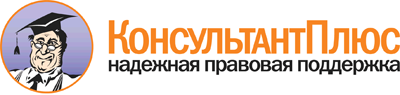  Приказ Минздрава России от 15.11.2012 N 921н
"Об утверждении Порядка оказания медицинской помощи по профилю "неонатология"
(Зарегистрировано в Минюсте России 25.12.2012 N 26377) Документ предоставлен КонсультантПлюс

www.consultant.ru 

Дата сохранения: 21.07.2017 
  N  п/п         Наименование должности            Количество должностей    1.  Заведующий Отделением                               1              2.  Старшая медицинская сестра                          1              3.  Сестра-хозяйка                                      1              4.  Врач-анестезиолог-реаниматолог          4,75 на 3 койки (для       обеспечения круглосуточной  работы)                     5.  Врач-анестезиолог-реаниматолог          4,75 на Отделение (для     обеспечения круглосуточной  работы в операционной <*>)  6.  Врач-невролог                           0,25 на 6 коек             7.  Врач ультразвуковой диагностики         0,5 на 6 коек              8.  Медицинская сестра палатная             4,75 на 2 койки (для       обеспечения круглосуточной  работы)                     9.  Медицинская сестра процедурной          4,75 на 6 коек (для        обеспечения круглосуточной  работы)                     10. Медицинская сестра-анестезист           9,5 на Отделение (для      обеспечения круглосуточной  работы в операционной <*>)  11. Младшая медицинская сестра по уходу за больными                                4,75 на 6 коек (для        обеспечения круглосуточной  работы)                     12. Санитар                                 4,75 на 6 коек (для        обеспечения круглосуточной  работы)                     13. Медицинский технолог, медицинский      лабораторный техник (фельдшер-         лаборант), лаборант - для работы в     экспресс-лаборатории                    4,75 на 6 коек (для        обеспечения круглосуточной  работы)                     14. Врач клинической лабораторной          диагностики для работы в экспресс-     лаборатории                                          1                    Наименование должности           Количество должностей      1.  Врач анестезиолог-реаниматолог             9,5 на Отделение        2.  Фельдшер                                   9,5 на Отделение        N  п/п     Наименование оборудования (оснащения)       Количество, штук    1. Неонатальный транспортный монитор (частота    сердечных сокращений, пульсоксиметрия,        неинвазивное измерение артериального давления,температура тела) с креплением на инкубаторе            1           2. Аппарат ИВЛ неонатальный транспортный (со     встроенным компрессором и увлажнителем, с     режимами искусственной и вспомогательной      вентиляции легких новорожденных детей) с      креплением на инкубаторе                                1           3. Увлажнитель дыхательных смесей с подогревом             1           4. Обогреватель детский неонатальный (с          регулировкой температуры 35 - 39 (C°), с      системой тревожной сигнализации)                        1           5. Редуктор понижающий кислородный (обеспечение  проведения кислородной (кислородно-воздушной) терапии, а также подключения аппарата ИВЛ               1           6. Набор для ручной ИВЛ новорожденного (включая  кислородный баллон 2 л и редуктор)                      1           7. Электроотсасыватель (с универсальным питанием)          1           8. Экспресс-измеритель концентрации глюкозы в    крови (портативный)                                     1           9. Шприцевой насос (со встроенной аккумуляторной батареей)                                               3          10. Транспортный инкубатор (реанимационный        комплекс) с портативным аппаратом для         проведения ИВЛ у новорожденных                          1          11. Набор врача скорой медицинской помощи                   1          12. Набор изделий для скорой медицинской помощи   реанимационный неонатальный (с неонатальным   инструментарием, включая ларингоскоп с наборомклинков для новорожденных)                              1          13. Набор реанимационный малый для скорой         медицинской помощи                                      1          14. Контейнер теплоизоляционный с автоматическим  поддержанием температуры инфузионных растворов(на 6 флаконов 400 мл)                                  1          15. Набор изделий скорой медицинской помощи       фельдшерский                                            1          16. Конвертор напряжения 12 - 220 вольт                     1          17. Кислородный баллон                             не менее 3 по 10 л  18. Лекарственная укладка для новорожденных                 1          19. Набор для катетеризации сосудов                         3          20. Одноразовые расходные материалы для проведенияинфузионной терапии (шприцы всех размеров,    иглы для инъекций, иглы "бабочки", трехходовыекраны, катетеры для периферических и          центральных вен, фиксирующие повязки,         прозрачные наклейки для защиты кожи)              по требованию      N   п/п     Наименование должностей           Количество должностей            (из расчета на 30 коек)       1.  Заведующий отделением           1                                  2.  Старшая медицинская сестра      1                                  3.  Сестра-хозяйка                  1                                  4.  Врач-неонатолог                 1 на 10 коек;                     дополнительно:                    4,75 (для обеспечения             круглосуточной работы)             5.  Врач-невролог                   0,5                                6.  Врач-офтальмолог                0,5                                7.  Врач ультразвуковой диагностики 0,5                                8.  Врач функциональной диагностики 0,25                               9.  Врач-акушер-гинеколог           0,25 (для обслуживания матерей)    10. Медицинская сестра палатная     (постовая)                      4,75 на 5 коек (для обеспечения   круглосуточной работы)             11. Медицинская сестра процедурной  1 на 10 коек                       12. Медицинская сестра по массажу   0,5 на отделение                   13. Медицинская сестра              0,5 (для обеспечения              аудиологического скрининга);      2 для обслуживания молочной       комнаты                            14. Младшая медицинская сестра по   уходу за больными               4,75 на 10 коек (для обеспечения  круглосуточной работы)             15. Санитар                         4,75 на 15 коек (для обеспечения  круглосуточной работы)             N  п/п      Наименование оборудования (оснащения)          Количество,     штук (на 30 коек)  1. Стеновые или потолочные энерго- и газоснабжающиешины                                                 в каждой         палате-боксе     2. Передвижные кроватки для новорожденных             по числу коек    3. Кроватки с подогревом или матрасики для         обогрева                                            не менее 10     4. Пеленальные столики                               по числу палат    5. Стол для новорожденных с подогревом (или стол   реанимационный)                                    по требованию    6. Инкубаторы стандартной модели                       не менее 10     7. Кроватки с подогревом или матрасики для         подогрева                                        10% от числа коек  8. Кислородные палатки                                по требованию    9. Аппарат для поддержания самостоятельного        дыхания новорожденного путем создания           непрерывного положительного давления в          дыхательных путях                                  по требованию   10. Аппарат дыхательный ручной для новорожденных с  набором мягких масок разных размеров               по требованию   11. Смесители и увлажнители для кислородной смеси      по требованию   12. Источник лучистого тепла                            не менее 5     13. Установка для фототерапии                           не менее 10    14. Электронные весы для новорожденного                по требованию   15. Бокс с ламинарным потоком воздуха для           приготовления стерильных растворов                       1         16. Аппарат для приготовления и смешивания          растворов в стерильных условиях                          1         17. Шприцевой инфузионный насос                             60         18. Волюмический инфузионный насос                      не менее 5     19. Полифункциональный монитор                          не менее 5     20. Передвижной аппарат для ультразвуковых          исследований с набором датчиков для             новорожденных                                            1         21. Передвижной аппарат электрокардиограф с         системой защиты от электрических помех                   1         22. Пульсоксиметр                                       не менее 5     23. Ингалятор (небулайзер)                              не менее 5     24. Глюкометр                                                1         25. Прибор для определения транскутанного           билирубинового индекса                              не менее 1     26. Прибор для фотометрического определения         билирубина                                               1         27. Система чрескожного мониторирования газового    состава крови                                      по требованию   28. Электроотсос                                       по требованию   29. Негатоскоп                                               1         30. Ванночка для купания новорожденного                по требованию   31. Оборудование для аудиологического скрининга         1 комплект     32. Дозатор для жидкого мыла и средств дезинфекции  и диспенсеры для бумажных полотенец                по требованию   33. Электронный термометр для измерения температуры новорожденным                                      по числу коек   34. Настенный термометр                                по требованию   35. Самоклеющийся неонатальный электрод                по требованию   36. Расходные материалы для проведения              кислородотерапии (носовые канюли, маски)           по требованию   37. Одноразовый зонд для питания разных размеров       по требованию   38. Одноразовый катетер для санации верхних         дыхательных путей                                  по требованию   39. Одноразовые расходные материалы для проведения  инфузионной терапии (шприцы всех размеров, иглы для инъекций, иглы "бабочки", иглы для          люмбальной пункции, трехходовые краны,          периферические венозные катетеры, фиксирующие   повязки, наклейки стерильные прозрачные         самоклеющиеся для защиты кожи), иглы для        люмбальной пункции                                 по требованию   40. Тест-полоски для глюкометра                        по требованию   41. Датчик для пульсоксиметра                          по требованию   42. Одноразовый мочеприемник, мочевой катетер          по требованию   43. Молокоотсос                                         не менее 10    44. Набор для первичной реанимации новорожденных        не менее 1     45. Рабочее место врача                                по требованию   46. Рабочее место медицинской сестры                   по требованию   47. Персональный компьютер с принтером                 по требованию   48. Фонендоскоп для новорожденных                      по числу коек   49. Дефибриллятор бифазный                             по требованию   50. Тележка для анестезиолога                                1         51. Тележка медицинская для инструментов                     3         52. Процедурный столик                                       3         53. Медицинская мебель для палат новорожденных         по требованию   54. Аппарат для быстрого размораживания плазмы        1 на отделение   55. Аппарат для подогрева инфузионных растворов        по требованию   56. Холодильник для хранения препаратов и растворов    по требованию   57. Морозильная камера                                 по требованию   58. Емкость для сбора бытовых и медицинских отходов    по требованию   59. Емкость для дезинфекции инструментария и        расходных материалов                               по требованию   